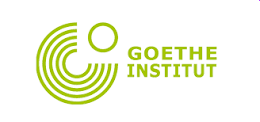 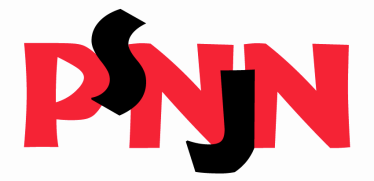 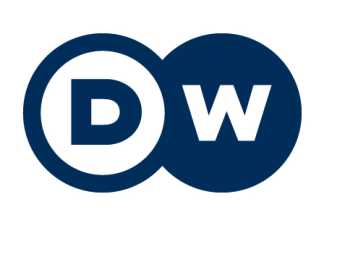 IV Ogólnopolski Konkurs Języka Niemieckiego „Lust auf Lesen”Etap ogólnopolski – 25 kwietnia 2021 r.POZIOM A1-A2 - KLUCZAufgabe 1Du hörst zweimal den Text „Coronavirus oder doch bloß erkältet?“ Entscheide, welche der Sätze 1.1.–1.8. mit dem Inhalt des Textes übereinstimmen. Markiere mit einem X: R – richtig oder F – falsch. Für jede richtige Antwort bekommst du einen Punkt (max. 8 Punkte).Quelle: DW Deutsch lernen. Kostenlos Deutsch lernen mit der DW. Nutzt Texte, Audios, Videos und interaktive Übungen auf dw.com/deutschlernen: https://www.dw.com/de/coronavirus-oder-doch-blo%C3%9F-erk%C3%A4ltet/l-52706846Aufgabe 2Ergänze im Text die Lücken 2.1.–2.16. mit dem bestimmten, unbestimmten oder Nullartikel. Beim Nullartikel schreibe ein X. Für jede richtige Antwort bekommst du einen halben Punkt (max. 8 Punkte).2.1. --- Menschen auf 2.2. der ganzen Welt stecken sich mit 2.3. dem Coronavirus an und haben aktuell 2.4. --- Angst vor 2.5. der Krankheit.Bei 2.6. einer Infektion stellt man sich 2.7. die Frage: Ist das 2.8. eine Erkältung, 2.9. eine Grippe oder doch 2.10. das Coronavirus.2.11. Die Beschwerden sind leider schwer zu deuten. Manchmal klagen 2.12. die Patienten über 2.13. --- Muskelschmerzen oder 2.14. --- Husten und 2.15. ---- Fieber, wenn sie sich mit 2.16. dem Virus angesteckt haben, manchmal haben sie gar keine Symptome.Transkrypcja tekstu:Menschen auf der ganzen Welt stecken sich mit dem Coronavirus an. Doch wer über Beschwerden klagt, ist vielleicht nur erkältet oder hat eine Grippe. Wie lassen sich die drei Krankheiten unterscheiden?Viele Menschen haben im Moment Angst, sich mit dem Coronavirus anzustecken. Dabei ist es gar nicht so einfach, die Krankheit zu erkennen. Denn ihre typischen Symptome sind ganz ähnlich wie bei einer normalen Erkältung oder einer Grippe. Das macht es selbst für Ärzte schwierig, die richtige Diagnose zu stellen. Doch bei welcher  Krankheit treten welche Beschwerden auf?Typisch für das Coronavirus sind Fieber, trockener Husten und Atemnot. Auch fühlen sich die Patienten müde und schwach und klagen über Muskelschmerzen. Selten treten Kopfschmerzen auf. Bei Schnupfen und Halsschmerzen ist eine Infektion mit dem Coronavirus jedoch nicht sehr wahrscheinlich. Wichtig: Manche Menschen haben gar keine Symptome, obwohl sie sich mit dem Virus angesteckt haben.Eine gewöhnliche Erkältung hingegen fängt mit leichten Halsschmerzen an. Man muss dauernd niesen und bekommt schleimigen oder trockenen Husten. Die meisten Patienten haben kein richtiges Fieber, sondern nur erhöhte Temperatur. In der Regel kommt die Krankheit langsam und dauert eine Woche.Im Gegensatz dazu trifft einen eine Grippe plötzlich und heftig. Neben Kopf- und Halsschmerzen leidet man an trockenem Husten und Heiserkeit. Das Fieber kann bis auf 41°C ansteigen. Die Kranken haben keinen Hunger, fühlen sich sehr schwach und wollen nur noch im Bett liegen. Es kann mehrere Wochen dauern, bis man wieder ganz gesund ist. Aber im Frühling werden hoffentlich alle drei Krankheiten wieder seltener.Lesetext 1 - „Organisation”SPRECHER: Wie leben die Deutschen und wie sind sie wirklich?
NINA: Hallo! Wir sind Nina …
DAVID: … und David vom Deutschlandlabor. Wir beantworten Fragen zu Deutschland und den Deutschen.
DAVID: Heute geht es um das Organisationstalent der Deutschen.
NINA: Ist in Deutschland wirklich alles so gut organisiert? Ich bin nicht sicher. Es gibt zum Beispiel viele Staus …
DAVID: … und die Züge haben oft Verspätung.
SPRECHER: In Deutschland funktioniert vieles gut, zum Beispiel die Stromversorgung oder die Verwaltung und die öffentlichen Verkehrsmittel wie Bahn und Bus. Genauigkeit und Pünktlichkeit sind den Deutschen sehr wichtig. Für viele sind sie die Basis für eine gute Organisation. Auch in der Freizeit organisieren sich viele Leute in Deutschland gern: Es gibt 580.000 Vereine , vom Sportverein bis zum Naturschutzverein . Wie zufrieden sind die Deutschen selbst mit der Organisation? Nina und David wollen das herausfinden. Und dazu befragen sie die Menschen auf dem Wochenmarkt.
NINA: Was ist in Deutschland gut organisiert?
PERSONEN AUF DER STRASSE:
Gesundheitssystem .
Öffentlicher Nahverkehr.
Die Behörden .
Öffentliche Verkehrsmittel.
Die Müllabfuhr finde ich gut organisiert.
Organisiert gut ist das deutsche Schulsystem.
NINA: Was ist denn bei Ihnen zu Hause gut organisiert?
PASSANTIN: Ich glaube, mein Alltag ist prinzipiell gut organisiert.
SPRECHER: Viele Deutsche planen für Tage oder Wochen im Voraus . In ihrer Freizeit verabreden sich viele junge Leute aber eher spontan, zum Beispiel über soziale Netzwerke.
DAVID: Beispiele für gute Organisation sind Busse und Bahnen.
SPRECHER: Aber warum kommen denn Bahnen und Busse immer pünktlich?
Oder fast immer … Dazu fragen Nina und David eine Busfahrerin.
Aber vorher kaufen sie noch schnell eine Fahrkarte. Denn Schwarzfahren ist in
Deutschland sehr teuer.
NINA: Frau Grujic, wie schaffen Sie es als Busfahrerin denn, immer pünktlich zu sein?
BILJANA GRUJIC: Unsere Fahrpläne werden so gestaltet, dass wir pünktlich sind. Wir haben Beschleunigungsspuren , Ampeln in der Stadt eingerichtet, geschultes Fahrpersonal auch.
SPRECHER: Sogar bei starkem Verkehr kommen Busse meistens pünktlich.
NINA: Die Verkehrsbetriebe in München transportieren jeden Tag 1,5 Millionen Menschen.
DAVID: Und 500.000 von ihnen fahren mit dem Bus.
NINA: Deshalb muss der Fahrplan genau geplant werden.
SPRECHER: Um einen guten Fahrplan zu entwickeln, fährt ein Spezialfahrzeug die Busstrecke ab. So bekommt man die Informationen für einen Plan, der auch funktioniert.
NINA: Und jetzt gucken wir mal, wie das organisierte Chaos funktioniert, und besuchen
eine Wohngemeinschaft .
SPRECHER: Tom und Sören wohnen in dieser Altbauwohnung. Der eine ist Student, der andere macht eine Ausbildung. Eigentlich sieht es hier ganz ordentlich aus. Natürlich hat jeder der beiden sein eigenes Zimmer.
DAVID: Wie organisiert ihr eure Wohngemeinschaft?
SÖREN: Ja, also wir sind da eigentlich gar nicht so extrem organisiert. Wir haben halt unsere eigenen Fächer für Lebensmittel, im Kühlschrank haben wir auch unser eigenes Fach für die Lebensmittel. Aber ansonsten, was Putzen angeht, macht halt jeder das, was ansteht .
SPRECHER: Um zu testen, wie gut die beiden organisieren können, wollen wir gleichzeitig die Wohnung aufräumen und ein Abendessen kochen. Nina und Tom bilden das Kochteam. Sören und David räumen gemeinsam auf. Die Gemüsepfanne ist schon auf dem Herd. Und nach einer halben Stunde ist die Wohnung sauber, und das
Essen steht auf dem Tisch. Ist doch gut organisiert, oder?
NINA: Gute Organisation ist die Grundlage dafür, dass alles funktioniert.
DAVID: Die meisten Leute finden, dass in Deutschland das öffentliche Leben gut organisiert ist.
NINA: Junge Leute planen ihren Alltag nicht so weit voraus …
DAVID: … aber wenn es nötig ist, dann können sie sehr schnell organisieren. Übrigens, ich muss jetzt los, ich hab um Viertel nach fünf einen Termin.
NINA: Oh, dann musst du dich beeilen. Es ist schon halb sechs.
DAVID: Ja.Quelle: DW Deutsch lernen. Kostenlos Deutsch lernen mit der DW. Nutzt Texte, Audios, Videos und interaktive Übungen auf dw.com/deutschlernen: https://learngerman.dw.com/de/7-organisation/l-18786301/lmAufgabe 3Lies den Text „Organisation“ und entscheide, zu wem die Aussagen 3.1.-3.7. passen. Für jede richtige Antwort bekommst du einen Punkt (max. 7 Punkte).Aufgabe 4Ergänze die Sätze 4.1.–4.6. anhand der Informationen aus dem Lesetext „Organisation“. In jede Lücke passt ein Wort. Für jede richtige Antwort bekommst du einen Punkt (max. 7 Punkte).4.1. Tom und Sören wohnen in einer Wohngemeinschaft zusammen.4.2. Viele Deutsche machen einen Plan im Voraus.4.3. Busse kommen meistens pünktlich, weil sie auf Beschleunigungsspuren fahren.4.4. Nina und David kochen ein Abendessen, Tom und Sören machen Ordnung in der Wohnung.4.5. Viele Deutsche sind in der Freizeit gut organisiert.4.6. Bei der Fahrplanentwicklung für eine Busstrecke hilft ein Spezialfahrzeug.	 Lesetext 2 - „Warum unsere Geschwister so wichtig für uns sind”Rund die Hälfte aller Menschen in Deutschland hat sie: Geschwister. In den ersten Lebensjahren verbringen wir die meiste Zeit mit ihnen. Diese besondere Beziehung hat großen Einfluss auf unsere Persönlichkeit.Oft können wir uns schwer an ein Leben ohne unsere Geschwister erinnern. Etwa die Hälfte aller Menschen wächst in Deutschland mit Geschwistern auf. Im Kindesalter bedeutet das oft Streit, aber auch Zusammenhalt – eine besondere Erfahrung mit großem Einfluss auf die Entwicklung unserer Persönlichkeit.Das bestätigt auch die Erziehungswissenschaftlerin Inés Brock: „Durch Geschwister bekommen Kinder mit, dass sie nicht der Mittelpunkt der Welt sind. Sie lernen Empathie, also sich in andere hineinzuversetzen und Konflikte zu lösen.“ Einzelkinder lernen das zwar auch, aber ihnen fehlen in der Familie Bezugspersonen im gleichen Alter. Sie müssen sie sich außerhalb der Familie suchen.Früher glaubte man, dass die Ältesten verantwortungsvoller und sogenannte Sandwichkinder sozialer sind als ihre Geschwister. Nesthäkchen hielt man für risikofreudiger. Heute weiß man, dass vieles Einfluss auf die Beziehung von Geschwistern haben kann – wie der Altersunterschied oder das Geschlecht. Auch Ereignisse, die große Veränderungen bringen, beeinflussen sie. Die Trennung der Eltern kann zum Beispiel zusammenschweißen.Nicht alle Geschwisterbeziehungen sind unproblematisch. Manche Geschwister haben später keinen Kontakt mehr zueinander. Schon in der Kindheit kann es zu Schwierigkeiten kommen, etwa wenn ein neues Geschwisterkind dazukommt. Inés Brock findet, dass die Beziehung zwischen Geschwistern in der Forschung mehr Beachtung finden sollte – höchste Zeit, dass auch wir die vielleicht längste Beziehung unseres Lebens noch etwas mehr würdigen.Quelle: DW Deutsch lernen. Kostenlos Deutsch lernen mit der DW. Nutzt Texte, Audios, Videos und interaktive Übungen auf dw.com/deutschlernen: https://www.dw.com/de/warum-unsere-geschwister-so-wichtig-f%C3%BCr-uns-sind/l-53215427Aufgabe 5Schreibe die Antworten auf die Fragen 5.1.-5.5. zum Text „Warum unsere Geschwister so wichtig für uns sind“ zu Ende. Die Antworten müssen grammatikalisch und rechtschreiblich korrekt sein und mit dem Inhalt des Textes übereinstimmen. Für jede richtige Antwort bekommst du zwei Punkte (max. 10 Punkte).5.1. Warum haben Geschwister großen Einfluss auf unsere Persönlichkeit?Geschwister haben großen Einfluss auf unsere Persönlichkeit, weil wir in den ersten Lebensjahren die meiste Zeit mit ihnen verbringen._____________________________________________________________________5.2. Womit assoziieren viele Menschen ihr Kindesalter?Viele Menschen assoziieren ihr Kindesalter mit Streit und Zusammenhalt.____________________________________________________________________5.3. Was haben Einzelkinder nicht, was Kinder, die mit Geschwistern aufwachsen haben?Einzelkinder haben keine Bezugspersonen im gleichen Alter. _____________________________________________________________________5.4. Was hat Einfluss auf die Beziehung von Geschwistern? (nenne drei Aspekte)Der Altersunterschied, das Geschlecht, Ereignisse, die große Veränderungen bringen und die Trennung der Eltern beeinflussen die Beziehung von Geschwistern. _____________________________________________________________________5.5. Warum haben manche Geschwister später keinen Kontakt mehr zueinander?Manche Geschwister haben später keinen Kontakt mehr zueinander, denn es kann schon in der Kindheit zu Schwierigkeiten kommen, wenn ein neues Geschwisterkind dazukommt._____________________________________________________________________________Aufgabe 6Wähle von den Antworten A, B, C und D die richtige aus. Für jede richtige Antwort bekommst du einen Punkt (max. 10 Punkte).6.1. An welche Länder grenzt Österreich? a) An die Schweiz, Italien, Deutschland		b) An Deutschland, Spanien, Italienc) An die Schweiz, Polen, Deutschland		d) An die Schweiz, Belgien, Spanien6.2. Was ist ein Alpenhorn?a) Ein österreichisches Gericht		b) Ein Gipfel in den Alpenc) Ein Musikinstrument			d) Ein Spielzeug6.3. Was ist Kärnten?a) Eine Stadt				b) Ein Bundeslandc) Ein Getränk				d) Eine Region6.4. Wie heißt die bekannte gotische Kirche in Wien?a) Stephansdom				b) Thomaskirchec) Nikolauskirche				d) Zwingerdom6.5. Wie nennt man eine kleine Zwischenmahlzeit in Österreich?a) Brotzeit		b) Vesper		c) Znüni		d) Jause6.6. Womit ist der Begriff „Jodeln”  verbunden? a) Sport		b)Politik		c)Malerei		d)Musik6.7. Was ist Wiener Melange?a) Ein Kaffee mit Milch			b) Ein Kaffee ohne Milchc) Ein Kaffee mit Kakao			d) Kein Kaffee, sondern eine Teemischung6.8. Was sind Paradeiser?a) Gurken		b) Kartoffeln		c) Tomaten		d) Zwiebeln6.9. Wo befindet sich das Schloss Schönbrunn? a) In Linz		b) In Wien		c) In Innsbruck	d) In Graz6.10. Was ist die Währung von Österreich?a) Zloty		b) Schilling 		c) Marken		d) EuroWir bedanken uns für deine Teilnahme am Wettbewerb!RF1.1.Eine Erkrankung durch das Coronavirus und eine normale Erkältung rufen die gleichen typischen Symptome hervor.x1.2.Für Ärzte ist es nicht einfach, die richtige Diagnose einer Coronaviruserkrankung  zu stellen.x1.3.Für das Coronavirus sind Fieber, trockener Husten und Atemnot typisch.x1.4.Wenn man Schnupfen und Halsschmerzen hat, steht eine Infektion mit dem Coronavirus fest.x1.5.Eine normale Erkältung beginnt mit leichten Halsschmerzen.x1.6.Bei einer Erkältung haben die Patienten meistens hohes Fieber.x1.7.Bei einer Grippe haben die meisten Kranken einen ganz großen Appetit.x1.8. Hoffentlich treten im Frühling alle drei Krankheiten nicht so oft auf.xBiljanaNinaDavidSprecher3.1.Die Person zweifelt an der guten Organisation in Deutschland.x3.2.Die Person meint, dass die Bahnen oft unpünktlich sind.  x3.3.Die Person sagt, dass man für die Fahrt ohne Fahrkarten eine hohe Strafe zahlen kann.x3.4.Die Person stellt fest, dass fast ein Drittel der Menschen in München den Bus als Verkehrsmittel nutzt.x3.5.Die Person ist der Meinung, dass gute Organisation für viele Deutsche bedeutet, genau und pünktlich zu sein.    x3.6.Die Person meint, dass für die Pünktlichkeit der Busse unter anderem gut qualifizierte Fahrer wichtig sind.x3.7.Die Person sagt, dass ohne gute Organisation nichts funktionieren kann.x